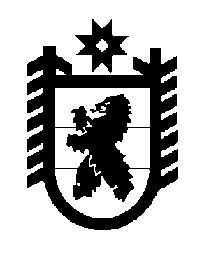 Российская Федерация Республика Карелия    ПРАВИТЕЛЬСТВО РЕСПУБЛИКИ КАРЕЛИЯПОСТАНОВЛЕНИЕот 6 декабря 2012 года № 374-Пг. Петрозаводск О внесении изменений в постановление Правительства               Республики Карелия от 26 сентября 2012 года № 298-ППравительство Республики Карелия п о с т а н о в л я е т:Приложение № 1 к постановлению Правительства Республики Карелия от 26 сентября 2012 года № 298-П "Об утверждении результатов определения кадастровой стоимости объектов недвижимости (за исключе-нием земельных участков) на территории Республики Карелия" (Карелия, 2012, 2 октября, 4 октября, 9 октября, 11, октября, 16 октября, 18 октября, 23 октября, 25 октября, 30 октября, 1 ноября, 8 ноября, 13 ноября,                       27 ноября) после раздела "Результаты определения кадастровой стоимости объектов недвижимости на территории Республики Карелия_Петроза-водский городской округ (часть 2)" дополнить разделом "Результаты определения кадастровой стоимости объектов недвижимости на территории Республики Карелия_Петрозаводский городской округ                   (часть 3)" согласно приложению к настоящему постановлению.             Глава Республики  Карелия                                                            А.П. Худилайнен